А бөлімі өрнекті ықшамда:           а35⋅а19:(а52⋅а2)  A) а        B) а2           C) 1         D) 2        E) 32.  Өрнектің мәнін есепте:0,2⋅(-5)2-33А) -32          В) -22             С) -2           D) 52        Е)  603.  у=-3х функциясының х=-2 болғандағы мәнін тап:А) -9          В) -6              С) 6          D) 8      Е)9 4. Дұрыс емес теңдікті анықтаңдар: А) (3в-с)(3в+с)=9в2-с2        В)  (х+4)(4-х)=16-х2      С) 36n2-49=(6n+7)(7-6n)         D) y4-25=(y2-5)(y2+5)E) (y+5)(5-y)=25-y2      5. Толық квадрат теңдеуді көрсет:А) х2-49=0            В) -8х2-3х+5=0               С) 2х2-3х=0           D) -3х-9,8=0         Е) 2х3+3х+7=06. Қай өрнектің мағынасы болмайтынын анықта:А)           В)          С)            D)        Е)  7. у=х2 параболаның графиігіне тиісті нүктенің координатасын тап:А) (-5; 24)          В) (-3; 9)              С) (4; 18)        D) (7; 48)        Е) (5; -24)8. а1=2, а10=92 болса, d-ны тап:А) -12                      В) 10              С) 11          D)12              Е) 289.  Құны әртүрлі 5 монетаны екі қалтаға неше тәсілмен бөліп салуға болады?А) 14          В) 16              С) 24           D) 32           Е) 36  10.   -ке тең радиан  бұрышты градустық өлшем арқылы өрнектеА) -2400          В) -2100               С) -1500              D) -1350              Е) -1200В бөлімі 11.  163,162,163,165,162,165,158,160, 162, 164, 165, 162, 160, 164, 162, 164,162,165,162,160,162,163  таңдаудағы оқушылардың бой ұзындықтарының абсолюттік және салыстырмалы жиіліктерін табыңдар [ 2]0,00072 саны берілген:а) стандарт түрде жазә) санның мәнді бөлігін көрсет                                                          б) санның ретін тап                                                          [ 3]13.  Шахмат турниріне 12 ойыншы қатысты және шахматшылардың әрқайсысы өзгелерімен бір-бір ойыннан ойнады. Турнирде барлығы неше партия ойналды?                                                                                                  [ 3]14. х2+9х+14=0 квадраттеңдеуді шеш.                                                               [ 3]15.  Егер А оқиғасы ойын сүйегін бір рет тастағандаа) алтылық ұпай түскенінә) тақ ұпай түсуб) үштен кем ұпайв) 2-ден үлкен, 6-дан кем ұпай түскенін анықта.                                             [ 4]16.  өрнегін ықшамдаңдар.[ 4]17. функцияның 1)анықталу облысын 2)мәндер облысын3)ең үлкен мәнін4)ең кіші мәнін5)ең кіші оң периоды6)функцияның жұп-тақтығын  анықтаңдар                                                                                                                              [6]18. Егер геометриялық прогрессия үшін  және  болса (тізбек мүшелері оң болғанда)   ті тап?                                           [7]19. у=х2-8х+12  квадрат функцияның графигі берілген, графикті пайдаланып:                                                  [8]158160162163164165Абсолюттік жиілікСалыстырмалы жиілік1) анықталу облысын2) мәндерін жиынын3) өсу аралығын4) кему аралығын5) симметрия осінің теңдеуін6) ең үлкен мәнін	7) ең кіші мәнін          8) функция нөлдерін анықта.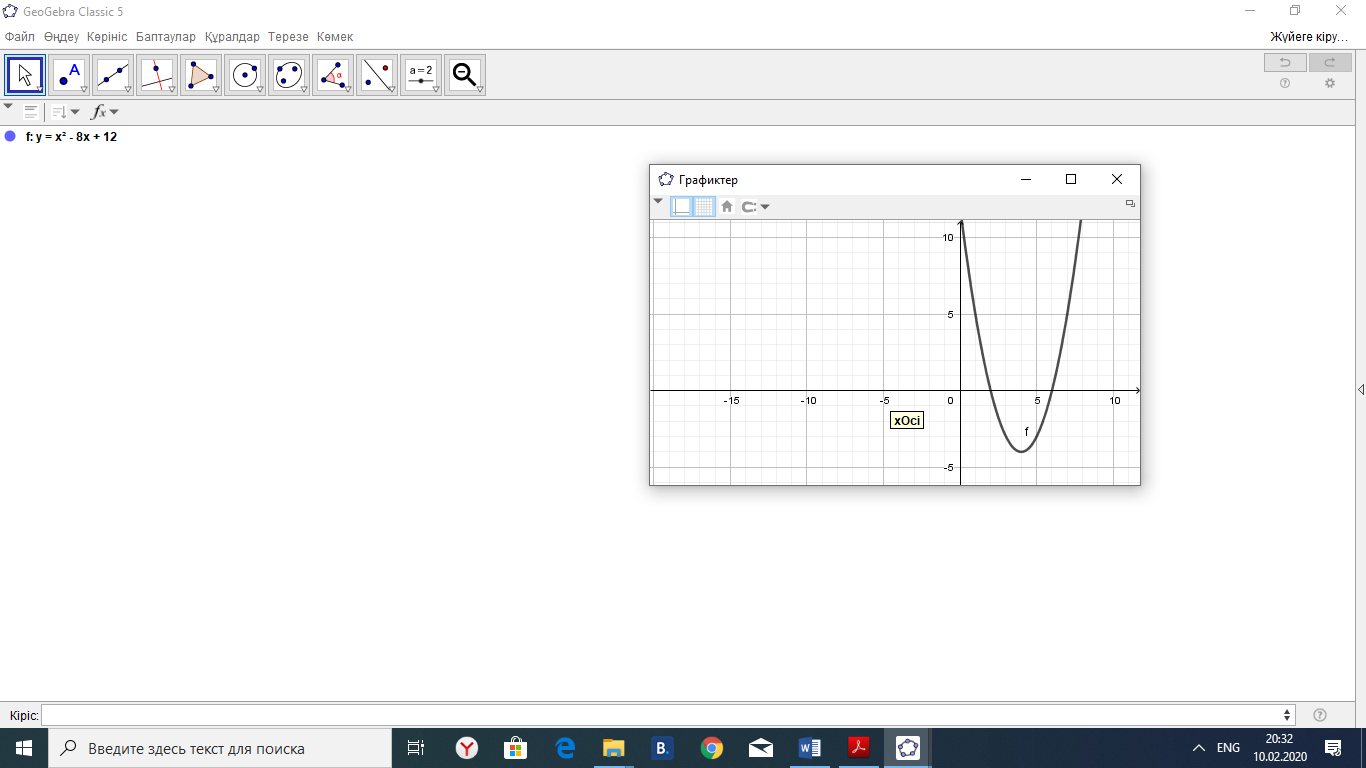 